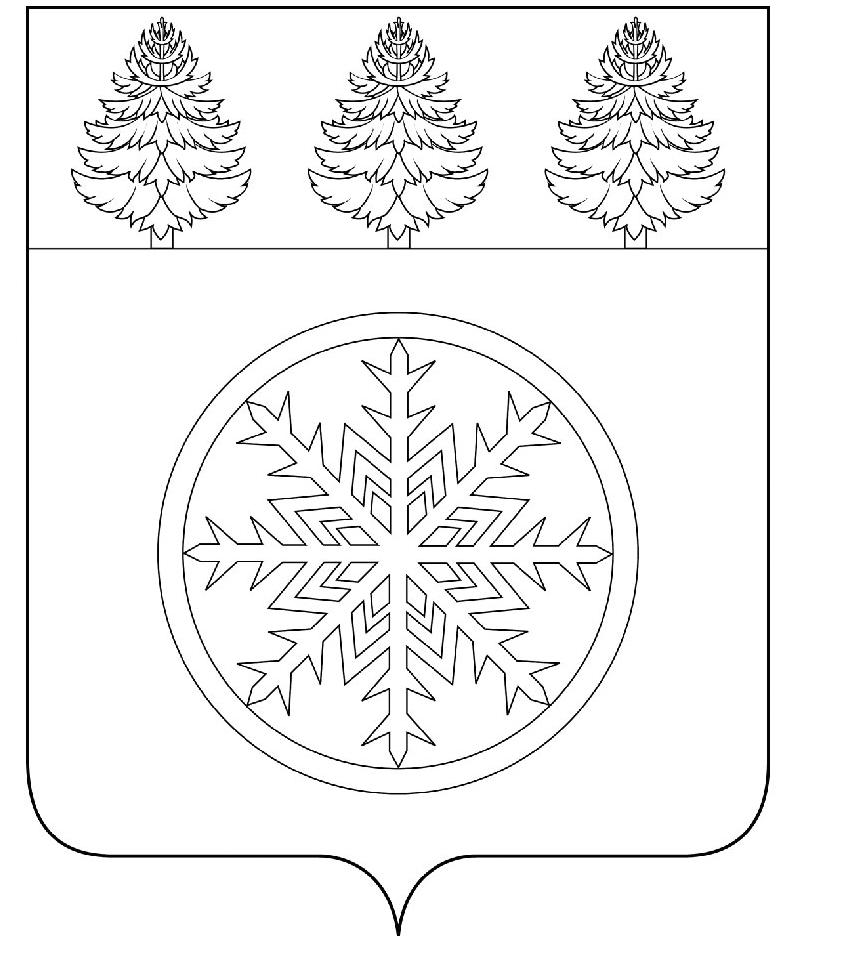 РОССИЙСКАЯ ФЕДЕРАЦИЯИРКУТСКАЯ ОБЛАСТЬД у м аЗиминского городского муниципального образованияРЕШЕНИЕ    от 25.05.2023			г. Зима				№ 285	Рассмотрев ходатайство открытого акционерного общества «Зиминский хлебозавод», заключение депутатской комиссии по Регламенту и депутатской этике Думы Зиминского городского муниципального образования, руководствуясь статьей 36 Устава Зиминского городского муниципального образования, Положением о наградах Думы Зиминского городского муниципального образования, утвержденного решением Думы Зиминского городского муниципального образования от 23.08.2012 г. № 344, Дума Зиминского городского муниципального образования Р Е Ш И ЛА:1. За достигнутые успехи в профессиональной деятельности, в связи с празднованием Дня города наградить Почётной грамотой Думы Зиминского городского муниципального образования: Ларенкова Андрея Николаевича – водителя автопарка Открытого акционерного общества «Зиминский хлебозавод»; Фомина Алексея Александровича - главного инженера Открытого акционерного общества «Зиминский хлебозавод».2. Опубликовать настоящее решение в газете «Сибирский город» и разместить на официальном сайте администрации Зиминского городского муниципального образования в информационно-телекоммуникационной сети «Интернет». Председатель Думы Зиминского городскогомуниципального образования						       Г.А. ПолынцеваО награждении Почётной грамотой Думы Зиминского городского муниципального образования